St. Junipero Serra Parish - Office of Faith FormationSt. Francis of Assisi and St. Margaret Mary Churches80 Hayes Rd., South Windsor, CT 06074phone:860-644-2549   email: faithformation@southwindsor.cc website:  www.saintjuniperoserra.org2021-2022 Whole Parish Catechesis Family Registration for Grades K – 6(WPC family sessions are geared for Gr. K – 6.   Gr. 7 and 8 children are to attend Grade level classes, however, they may participate in WPC with their families without cost.  Materials will not be provided for them.)*Please print clearly. It is important that you tell us of any changes in your address, email, or phone._______________________________________                                      _____________________________________Family \ Household Last Name	                                                                                  Child(ren) Last name if different_____________________________     _________________    __________________   ____________________________ Father's first name 			      Religion		     Cell # 	         Email address (please print clearly)____________        ___________     _________________   __________________   ____________________________Mother’s MAIDEN      First name                          Religion                           Cell #              Email address (please print clearly)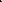 ______________________________  _______________________  _____________  ________________________Mailing address Street/PO Box	                               City	                                  Zip	                       Home PhoneEmergency Contact     _____________________________________           __________	_____________________________          					Name					PhoneParent Information:  Marital Status: Single ___   Married ___ Divorced ___   Remarried ___ Widowed ___Child 1:        ____________________________________   	______   _______  ______  ________________________________________First Name				   M/F	    DOB:    Grade    Allergy (you are welcome to bring own food)Child 2:     ____________________________________   	______   _______  ______  ________________________________________First Name				   M/F	    DOB:    Grade    Allergy (you are welcome to bring own food)              		Child 3:     ____________________________________   	______   _______  ______  ________________________________________First Name				   M/F	    DOB:    Grade   Allergy (you are welcome to bring own food)Child 4:         ____________________________________   	______   _______  ______  ________________________________________First Name				   M/F	    DOB:    Grade    Allergy (you are welcome to bring own food)               		If your child is making a Sacrament this year please list your child’s name and Sacrament. * First Reconciliation (usually Gr. 2); First Eucharist (usually Gr. 3)Child 1: _______________________________	 ________________________________  ________________________		  	Name		 				 Sacrament			City, State of birthChild 2: _______________________________	 ________________________________  ________________________		  	Name		 				 Sacrament			City, State of birthChild 3: _______________________________	 ________________________________  ________________________		  	Name		 				 Sacrament			City, State of birthChild 4: _______________________________	 ________________________________  ________________________		  	Name		 				 Sacrament			City, State of birthThe total number of Household members in Whole Parish Catechesis 2021/2022     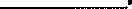 * Please note anyone less than 18 years of age must be accompanied by an adult.Please list parent(s)/guardians/other relatives first and last name participating in Whole Parish Catechesis 2021-2022: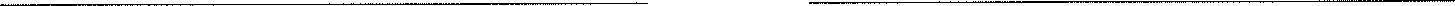 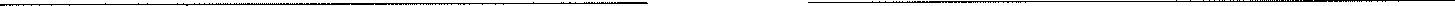 Families and students are asked to register by June 1 with the required fee and completed forms together.  * Note that there are two different registration forms: one for Whole Parish Catechesis and another for the children who attend any of the Gr. 7 – 10 classes.  Some families will need to complete both.WPC - Gr 1-6, Registration fee before June 1, 2021: - $65 (for a family with one child)  				-$85 (for a family with two or more children)WPC - Gr 1-6, Registration fee after June 1, 2021 	- $75  (for a family with one child)  						- $95 (for a family with two or more children)Sacramental fee, Those children making will pay $15 extra for materials provided during their four sacramental workshops each which will be held during the year.  The primary sacramental program is a two-year program.- $15 First Reconciliation (usually Gr. 2 or 3) - $15 First Eucharist (usually Gr. 3 or 4) *No individual household is expected to pay more than $200.  No child will be denied a religious education if the family cannot pay some or all.   The parents are simply asked to speak with the pastor about this.Baptismal Certificates are required of new students and must be submitted with registration. Please indicate if your child/children were baptized at either 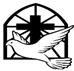 St. Francis of Assisi _____or St. Margaret Mary_____ (we should have these certificates on file)Important!  Please sign!     I give permission for my child(ren) to be photographed by St. Junipero Serra Parish and understand that the photos may be used to publicize parish activities.  They may appear on the parish website and other parish social media.  Full names of individuals would not be posted alongside photos.       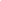              Yes, I give permission    ____                                      No, I do not give permission    ____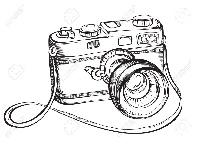 Parent Signature: ________________________________________     Date: _______________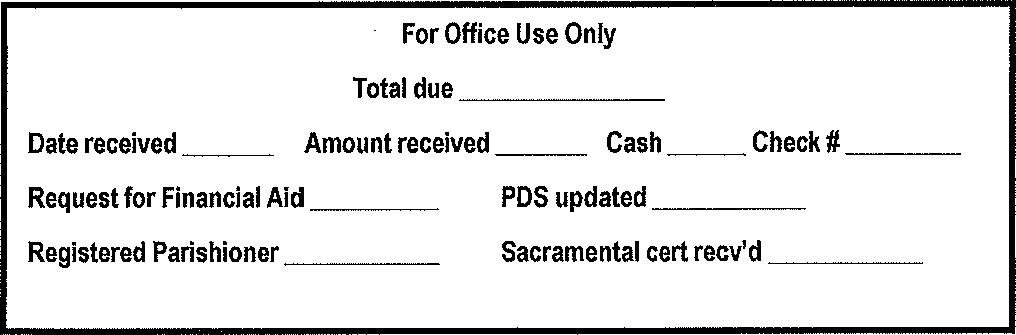 